Füenf„5 Engel für Charlie“Die neue Tour!
Ohne Fallschirm aufgeschlagen und ungebremst auf die Menschheit losgelassen. Wohin sich auch der Geschmack verirrt, da sind längst:

5 Engel für Charlie - the next level of A-Cappella-Comedy!
 
Musik ohne Waffen, ohne Krücken, fünf Engelszungen und ne große Klappe, nicht mehr, nicht weniger. Doch, das geht! Sing und Unsing, Schrott und Hohn in Text und Ton, kein Blatt vorn Mund, das volle Programm.
 
Auch in ihrer 8. Show grooven sich die Musikomiker durch neue Ohrwürmer und legendäre Trash-Medleys. Immer am Puls der Zeit verarbeiten sie in ihren messerscharfen Parodien weltbewegende Themen, wie Schlaf, Schimmelkäse, Wutbürger, Küchenmaschinen, indische Nationalspeisen und Neurodermitis. Grenzenlos wortwitzig und mit böser Satire singen sie mit kompromissloser Bühnenpower den Nonsens zurück auf die Welt!Wie immer gilt: Wer diese Show verpasst, hat diese Show verpasst, und wer nicht grinsend aus dieser Vorstellung gehen wird, sollte schleunigst den Therapeuten wechseln.
 
Aus dem Freisprecher schnarrt ein hochbrisanter neuer Auftrag für Justice, Pelvis, Memphis, Little Joe und Dottore Basso: Einatmen...ausatmen...rock this planet!www.fuenf.com>>> Premiere am 07.05.2016 im Theaterhaus in Stuttgart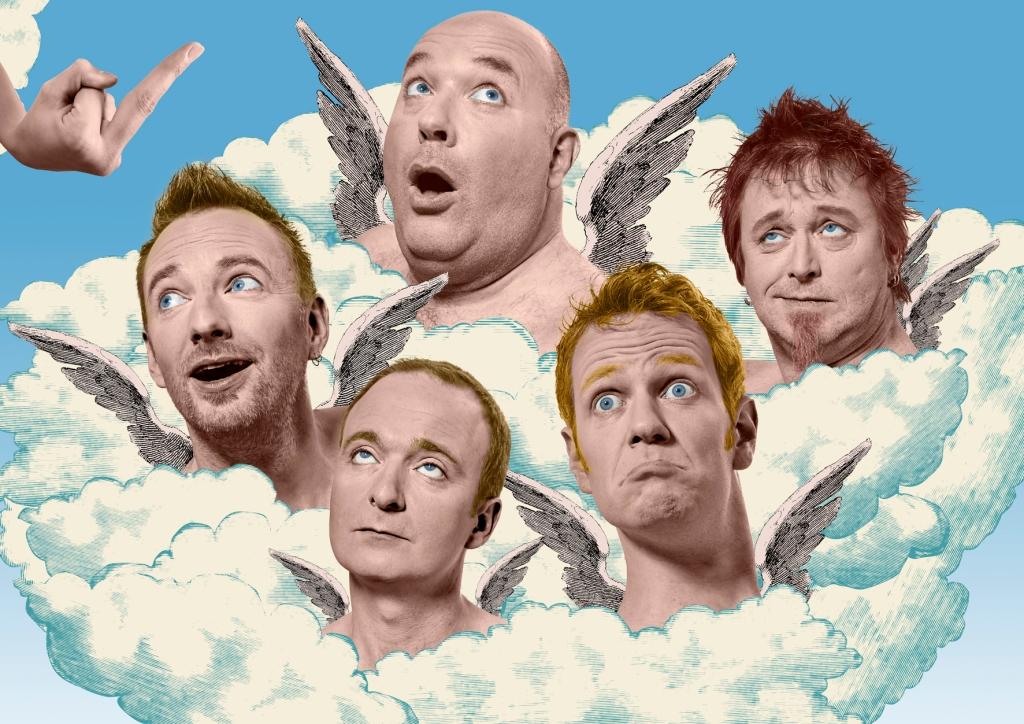 